                                                                                                    ПРОЄКТ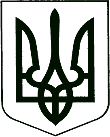 У К Р А Ї Н АКОРЮКІВСЬКА МІСЬКА РАДАЧЕРНІГІВСЬКА ОБЛАСТЬР І Ш Е Н Н Я( друга сесія восьмого скликання) 15 грудня 2020 року                    м. Корюківка                                 № ___-2/VIІІПро припинення в результаті реорганізаціїОхрамієвицької сільської ради Керуючись Законом України «Про місцеве самоврядування в Україні», відповідно до розпорядження Кабінету Міністрів України № 730-р від 12.06.2020 року «Про визначення адміністративних центрів та затвердження територій територіальних громад Чернігівської області » ст. 104-107, 110-112  Цивільного кодексу України, ст. 492 Кодексу Законів  про працю України, Закону України «Про державну реєстрацію юридичних осіб та фізичних осіб – підприємців та громадських формувань»,міська рада вирішила : 1. Припинити в результаті реорганізації юридичну особу –  Охрамієвицька сільська рада (ЄДРПОУ 04413880), що розташована за адресою: вул. Перемоги, б. 25А, с. Охрамієвичі, Корюківського району, Чернігівської області, шляхом приєднання до Корюківської міської ради (ЄДРПОУ 04061760), розташованої за адресою: вул. Бульварна, 6, м. Корюківка, Корюківського району, Чернігівської області. 	2. Міському голові Ахмедову Р.Р. попередити відповідно до вимог чинного законодавства працівників виконавчого апарату Охрамієвицької сільської ради, повноваження яких не припиняються в зв’язку з проведенням  процедури приєднання територіальних громад, працівників  підприємств, закладів, установ Охрамієвицької сільської ради про наступне вивільнення в зв’язку з припиненням в результаті реорганізації юридичної особи – Охрамієвицька сільська рада. 	3. Корюківська міська рада є правонаступником прав та обов'язків Охрамієвицької сільської ради.		4. Утворити комісію з припинення в результаті реорганізації (управління справами) Охрамієвицької сільської ради (надалі – Комісія) у складі згідно з додатком.	5. З дня набрання чинності цього рішення до Комісії переходять повноваження щодо управління справами бюджетної установи - органу місцевого самоврядування Охрамієвицька сільська рада, в тому числі право підпису від її імені фінансових та інших документів, яке надається голові Комісії Ахмедову Р.Р. (перший підпис), заступнику голови Комісії Савченку О.М. (перший підпис) та членам Комісії Науменко Т.В. (другий підпис), Кожема О.М. (другий підпис).	 6. Комісії у строк до «31» грудня 2020 року провести процедури інвентаризації активів та зобов’язань Охрамієвицької сільської ради та підготувати передавальний акт для прийняття на баланс Корюківської  міської  ради майна та зобов’язань Охрамієвицької сільської ради. 	7. З метою забезпечення належного та безперебійного функціонування  закладів бюджетної сфери Охрамієвицької сільської ради, які перебувають в процесі реорганізації шляхом приєднання, встановити на період до внесення  відповідного запису до Єдиного державного реєстру юридичних осіб, фізичних осіб – підприємців та громадських формувань про припинення юридичної особи в результаті реорганізації, шляхом приєднання, що в повсякденній діяльності старости та Комісії використовується гербова печатка Охрамієвицької сільської ради та інші печатки та штампи Охрамієвицької сільської ради, передбачені чинним законодавством. 	8. Уповноважити вчиняти організаційно – правові заходи пов’язані із державною реєстрацією припинення в результаті реорганізації Охрамієвицької сільської ради – Ахмедова Ратана Ратановича, паспорт громадянина України серії НВ № 297382 виданий 10.02.2004 року Білогірським РВ УМВС України в Хмельницькій області.	9. Рішення  набуває  чинності з дня  його  прийняття.Міський голова                                                                                Р. АХМЕДОВДодаток до рішення міської ради«Про припинити в результаті реорганізації Охрамієвицької сільської ради» №__-2/VIІІвід 15.12.2020 року СКЛАДкомісії з припинення в результаті реорганізації (управління справами)Охрамієвицької сільської радиГолова комісіїАхмедов Ратан Ратанович      			Міський головаРНОКПП 3188623038				Заступник Голови комісіїСавченко Олександр Миколайович  	Перший заступник міського головиРНОКПП 2672606652Члени комісії:Науменко Тетяна Василівна			Головний бухгалтер Охрамієвицької РНОКПП 2415819689				сільської радиКожема Оксана Миколаївна 			Начальник відділу бухгалтерськогоРНОКПП 2685809348	обліку та звітності – головний бухгалтерСекретар міської ради                                                    